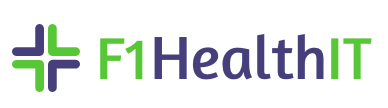 Our leading health insurer client  is looking for an AWS Developer on a 6 month contract to hire, or straight fulltime role based in NYC or Lake Mary, FL. The Sr. Application Developer's primary responsibility will be to design, developer, test and deliver solutions using AWS technology stack.Duties and Responsibilities:Participate in the design, development and delivery of solutions on AWS technology stackDevelop efficient and high performant codeDevelop unit tests to maximize code coverage and end to end business scenariosSupport existing architecture and codeDocuments code and design as neededWork with other teams to understand scope and design efficient solutionCollaborates within the Agile framework, fosters a team approach to software development and deliveryEnsure all code developed follows DevOps practicesMinimum QualificationBachelors or Master Degree in Computer Science, Computer Engineering or Information Systems5+ years of software development experienceArchitect and implement solutions on AWS ElasticsearchEngineer solutions on AWS based data processing stackWork with business and IT teams to understand and capture search requirementsHands on experience with EC2, S3, Lambda, DynamoDB, RDS, SQS, SNS, ElasticSearch, Logstash and KibanaExperience consuming and build REST APIsStrong SQL skillsExperience with ETL architecture and using ETL toolsExperience writing multithreaded and high performant softwareExperience with DevOps tools like Jenkins, Ansible, Artifactory and ConsulPreferred QualificationAWS Solution Architect or Developer CertificationKnowledge of provider-sponsored health insurance systems/processes and the Healthcare industryExperience with Cloud Data WarehouseIf interested, please reply to lisatoth@f1solutions.com with word resume and the best time to contact you.